Zarządzanie zmianą w projekcie w systemie CST2021materiał informacyjny DKF MFIPRwersja 1.0 z dnia 2023-03-211. WprowadzenieW każdym projekcie rozliczanym w CST 2021 wystąpi jakaś zmiana. Szczegółowy sposób obsługi danej zmiany może zależeć od kilku okoliczności:-  kanału, tj. czy zmiana jest wprowadzana przez GUI czy przez MWD. Ten czynnik ma dla użytkownika największe znaczenie, co zadecydowało o strukturze niniejszego dokumentu. Jak widać w spisie treści, główne rozdziały dotyczą GUI i MWD, a w ich ramach ujęto podrozdziały dotyczące bardziej szczegółowych kwestii,- statusu projektu (na jakim etapie cyklu oceny i realizacji projekt się znajduje),- zakresu zmienianych danych (czego dokładnie zmiana dotyczy),- czy w projekcie istnieje co najmniej jeden wniosek o płatność, odwołujący się do zmienianych danych,- czy zmiana wymaga aneksu do umowy,- jeśli zmiana wymaga aneksu: czy aneks do umowy ma być podpisany elektronicznie.W dużym skrócie zarządzanie zmianą przedstawiono w jednym z rozdziałów materiału SL2021 „Projekty - założenia i zakres danych”. Ten dokument jest jego rozwinięciem. Jest również rozwinięciem zapisów „Instrukcji użytkownika SL2021 Projekty”, w stosunku do której jego wartością dodaną jest usystematyzowanie tego obszaru wiedzy o systemie oraz uwzględnienie MWD jako kanału wprowadzania zmian.Z pewnego punktu widzenia, za rodzaj zmiany w projekcie można uznać zmianę osób uprawnionych do działania w aplikacji w ramach projektu. Tego rodzaju „zmiany” omówiono w materiale „Zarządzanie uprawnieniami użytkowników w ekosystemie CST2021”. W rozumieniu niniejszego dokumentu  zmianą w projekcie jest zmiana danych dostępnych w aplikacji SL2021 Projekty w widoku szczegółów projektu w menu „Bloki danych”. Dane projektu objęte procesowi zarządzania zmianą obejmują zatem następujące zakresy/bloki danych:  Informacje [podstawowe] o projekcie, Dane beneficjenta, Realizatorzy, Wskaźniki, Zadania, Miejsca realizacji, Budżet projektu, Podsumowanie wydatków, Źródła finansowania, Charakterystyka projektu, Charakterystyka instrumentów finansowych, Klasyfikacja, Proces oceny. 2. Zmiany przez GUIWiększość użytkowników będzie pracować poprzez interfejs graficzny, opierając się na danych projektu pochodzących z aplikacji WOD2021 dlatego opis tego trybu pracy jest punktem odniesienia. W rozdziale dotyczącym MWD zostaną podkreślone te punkty, w których przebieg się różni.2.1. Zmiany przed podpisaniem umowyDane pochodzące z WOD nie są wystarczające do oznaczenia projektu jako „Umowa podpisana” i tym samym – do rozpoczęcia jego rozliczania. LSI mogą przesłać większy zakres danych – w takim przypadku część poniższych zapisów nie będzie mieć zastosowania.Projekt obsługiwany w WOD uzyskuje finalnie status „Wybrany” lub „Niewybrany”, o czym WOD automatycznie informuje SL2021. Instytucja rozpoczyna pracę z projektem w GUI SL2021 od zmiany jego statusu z „Wybrany” na „Umowa w przygotowaniu” – poprzez wywołanie odpowiedniej funkcji w GUI lub poprzez utworzenie roboczego, „pustego” dokumentu umowy o dofinansowanie (w takim przypadku system automatycznie zmieni status projektu). Bez tego nie będzie możliwa jakakolwiek inna zmiana danych projektu.Dane pochodzące z WOD nie zawierają pól z bloków Charakterystyka i Klasyfikacja oraz pól Dofinansowanie UE i Instytucja rozliczająca projekt. Dlatego kolejną zmianą w projekcie, wprowadzaną przez Instytucję, będzie uzupełnienie tych informacji. Bez tego nie będzie możliwe podpisanie/oznaczenie umowy jako podpisanej, a w konsekwencji – składanie i rozliczanie wniosków o płatność. Przy okazji, Instytucja może wprowadzić też dowolne inne zmiany.Do wprowadzenia w GUI jakichkolwiek zmian danych projektu – zarówno przed jak i po podpisaniu umowy – konieczne jest utworzenie wniosku o zmianę. Robi się to poprzez wywołanie odpowiedniej funkcji z menu „Zarządzanie projektem”.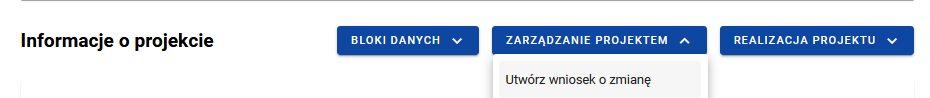 Wniosek o zmianę (WOZ) jest to robocza kopia danych projektu (wersja projektu), którą można edytować. W jednym WOZ można zgrupować dowolną liczbę modyfikacji. W danym momencie może istnieć tylko jeden procedowany (tj. niezaakceptowany i nieodrzucony WOZ).WOZ może być utworzony zarówno przez Beneficjenta jak i Instytucję. W obu przypadkach, po zakończeniu prac nad nim przez autora, należy go przekazać do akceptacji Instytucji (funkcja „Złóż wniosek o zmianę”).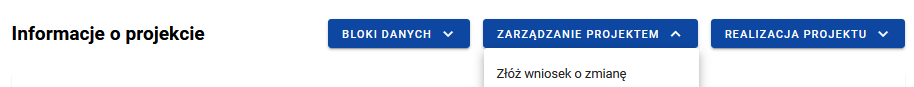 Instytucja (w tym również – pracownik będący autorem wniosku) może następnie wniosek definitywnie odrzucić, zwrócić do poprawy lub zaakceptować. Może również wprowadzić poprawki, a dopiero po nich wykonać którąś z trzech powyższych czynności. SL jest zatem elastyczny i umożliwia różne przebiegi prac. W szczególności, można przeprowadzić następującą sekwencję działań zmierzających do podpisania umowy: Po przyjściu z WOD projektu w statusie „Wybrany” Instytucja rozpoczyna proces przygotowania umowy poprzez utworzenie dokumentu Umowy (dokument ten nie ma w tym momencie żadnej treści i można go traktować jako informatyczne puste „pudełko” na właściwe dokumenty biznesowe, tj. pliki/załączniki, które zostaną z nim powiązane). Projekt automatycznie zmienia status na Umowa w przygotowaniu, dzięki czemu możliwe staje się zapraszanie przez PRI zarządzających projektem po stronie Beneficjenta i Realizatorów. Instytucja poza systemem rozpoczyna uzgodnienia konieczne do podpisania umowy, w tym uzyskuje od Beneficjenta dane ww. zarządzających.Instytucja zaprasza zarządzających, dzięki czemu Beneficjent może teraz samodzielnie w swoim podmiocie zarządzać uprawnieniami do projektu oraz uzyskuje dostęp do modułu Korespondencja. Szczegółowe uzgodnienia mogą teraz być prowadzone z wykorzystaniem Korespondencji. Zgodnie z obustronnymi ustaleniami, Beneficjent tworzy WOZ, w którym odzwierciedla zmiany jaki zaszły w projekcie od wersji przekazanej przez WOD, oraz składa go do Instytucji (instytucja również może stworzyć WOZ i przekazać samej sobie).Instytucja edytuje wniosek, dodając w szczególności dofinansowanie UE oraz informacje z bloków Charakterystyka i KlasyfikacjaInstytucja akceptuje WOZ, w wyniku czego wersja projektu zawarta w WOZ staje się aktualną oficjalną wersję projektu.WARIANT 1 – Podpisanie umowy poza systememInstytucja kompletuje umowę wraz z załącznikami; może wśród nich dołączyć wydruk pdf aktualnej oficjalnej wersji projektu z aplikacji SL 2021Instytucja i Beneficjent podpisują umowęInstytucja dodaje umowę oraz załączniki do niej (skany, jeśli dokumenty były podpisywane papierowo)  jako załączniki do dokumentu Umowy utworzonego w SL w kroku 1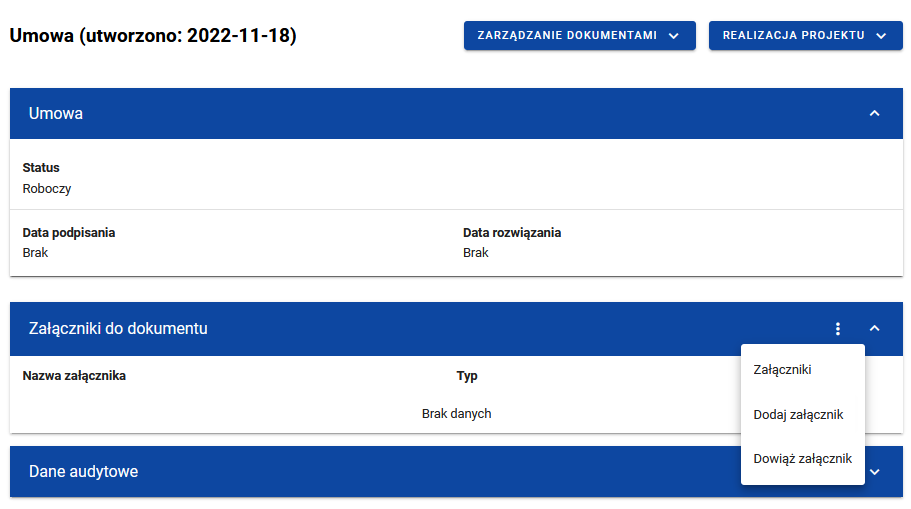 Instytucja oznacza umowę jako podpisaną poprzez wejście w edycję umowy oraz wprowadzenie i zapisanie daty podpisania Umowy. 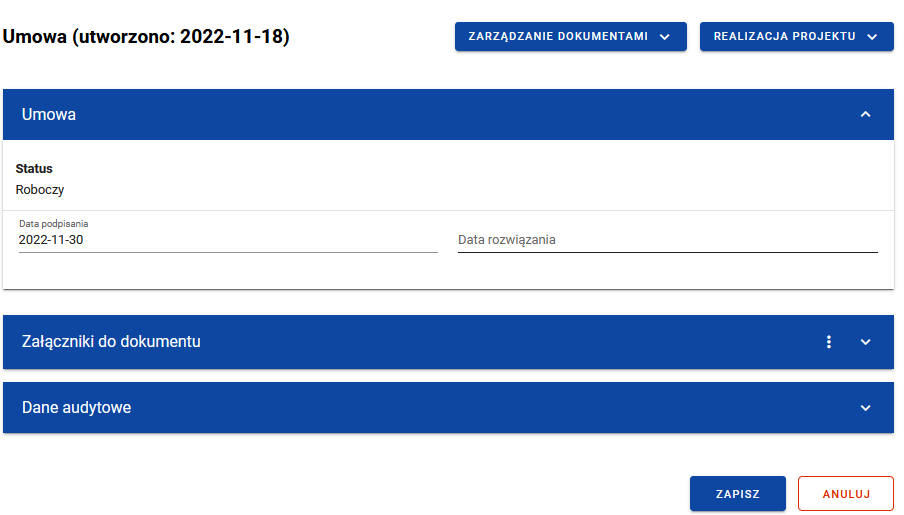 Projekt i umowa automatycznie zmieniają status na „Umowa podpisana”.WARIANT 2 – elektroniczne podpisanie umowy w SL2021Instytucja przygotowuje dokument główny umowy; Instytucja i Beneficjent kompletują załączniki; umowa i załączniki trafiają do katalogu załączników projektu jako pliki PDFInstytucja wiąże dokument z treścią umowy oraz załączniki z obiektem Umowy w aplikacji (analogicznie jak w kroku 7c); jako jeden z załączników można dodać wyeksportowany z aplikacji PDF z aktualną oficjalną wersją projektu (formularze z danymi projektu widoczne w aplikacji nie są podpisywane)Instytucja przekazuje dokument Beneficjentowi, aby ten podpisał jako pierwszy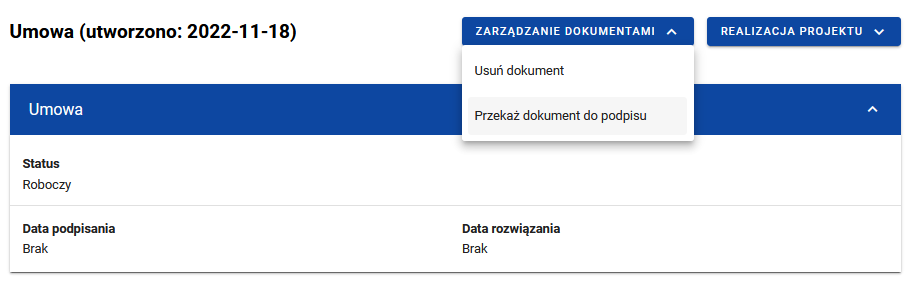 Beneficjent podpisuje dokument i przekazuje go do Instytucji (po podpisaniu dokumentu pojawia się okno dialogowe umożliwiające przekazanie do Instytucji lub przekazanie zadania do innego użytkownika z tego samego podmiotu po to, aby on również podpisał lub zdecydował o przekazaniu do drugiej strony; jeśli to okno zostanie omyłkowo zamknięte, możne wywołać je ponownie poprzez wybór funkcji „Przypisz zadanie” z karty zadania na liście zadań organizacji – por. obrazki poniżej) 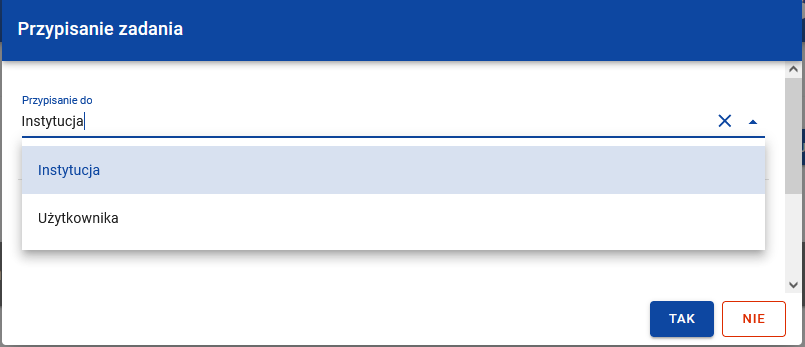 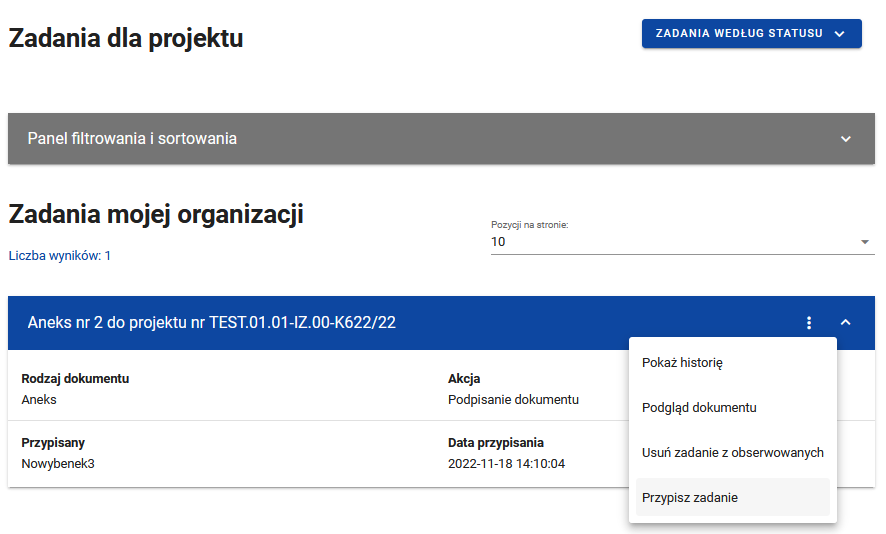 Instytucja podpisuje dokument i kończy zadanie podpisania dokumentu – przez potwierdzenie na komunikacie pojawiającym się po podpisaniu, lub poprzez wybór funkcji „Zakończ zadanie” widocznej dla uprawnionego PRI przy danym zadaniu na liście zadań. Projekt i umowa automatycznie zmieniają status na „Umowa podpisana”.2.2. Zmiany po podpisaniu umowyZarówno Beneficjent jak i Instytucja mogą rozpocząć proces wprowadzania zmian przez utworzenie wniosku o zmianę.  Jak już wskazano wyżej, w obu przypadkach, po zakończeniu edycji należy go przekazać do akceptacji Instytucji (funkcja „Złóż wniosek o zmianę”).Instytucja rozpatruje zakres planowanych zmian i decyduje, czy do ich wprowadzenia konieczne jest zawarcie aneksu do umowy. Jeśli nie – pracownik instytucji akceptuje WOZ, w wyniku czego wersja projektu zawarta w WOZ staje się aktualną oficjalną wersję projektu.Jeśli tak – należy utworzyć aneks do umowy poprzez wybór odpowiedniej funkcji z menu Zarządzanie projektem. Następnie, należy uruchomić edycję aneksu i zaznaczyć, że aneks ma być powiązany z wnioskiem o zmianę.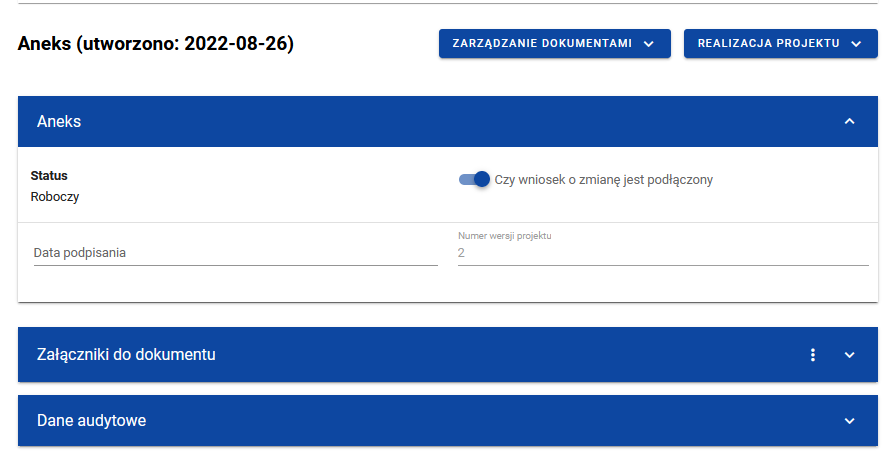 Ponieważ w projekcie może być jednocześnie procedowany tylko jeden wniosek o zmianę, aplikacja wie, którą wersją projektu jest ten wniosek i automatycznie wyświetla jej numer jako pole nieedytowalne.Podpisywanie aneksu odbywa się w dwóch wariantach analogicznych jak dla podpisania umowy. Instytucja dodaje do aneksu załączniki (w tym dokument główny z jego treścią), a następnie przekazuje do podpisu Beneficjentowi (rozdział 2.1 pkt 8 c) albo oznacza jako podpisany poza aplikacją (rozdział 2.1 pkt 7 d). Różnicą między podpisywaniem aneksu a umowy jest zatem tylko to, że aneks może, i zazwyczaj powinien, być powiązany z wnioskiem o zmianę. Zakończenie procesu podpisywania aneksu spowoduje automatyczną akceptację WOZ. Wniosku powiązanego z aneksem nie należy akceptować funkcją „Akceptuj wniosek o zmianę”.Możliwe jest również podpisanie lub zarejestrowanie aneksu nie powodującego zmian w danych projektu (np. zmiana rachunku bankowego beneficjenta). W takim przypadku pola „Czy wniosek o zmianę jest podłączony” nie należy edytować, a jedynie dowiązać do obiektu aneksu niezbędne pliki i na jeden z dwóch opisanych powyżej sposobów (przeprocedowanie podpisu elektronicznego albo ręczne wprowadzenie daty podpisania) doprowadzić do zmiany statusu aneksu na „Podpisany”.2.3. Zakres zmienianych danychW aplikacji zaimplementowano szereg reguł biznesowych, określających dopuszczalność oraz dodatkowe skutki niektórych zmian danych. Na poziomie bardziej ogólnym niż bardzo szczegółowe walidacje (którym jest w systemie dużo), najważniejsze z tych reguł są następujące:- nie można usunąć realizatora jeśli w danej wersji projektu ma on przypisaną pozycję kosztową w budżecie,- nie można usunąć realizatora jeżeli w systemie istnieje jakiś powiązany z nim dokument (typowo: wniosek o płatność),- jeżeli zadanie, pozycja budżetowa lub wskaźnik są wykazane we wniosku o płatność, próba ich usunięcia nie spowoduje faktycznego zniknięcia z danej wersji projektu, zamiast tego zostaną one oznaczone jako anulowane; anulowanie zadania skutkuje automatycznym anulowaniem wszystkich kosztów w tym zadaniu,- anulowanym kosztom i wskaźnikom system automatycznie zmienia wartości na zerowe,- pole Projekt rozliczany wnioskami częściowymi można zaznaczyć jeżeli w projekcie, nie licząc Beneficjenta, jest co najmniej jeden Realizator; zaznaczenie/odznaczenie pola w trakcie realizacji projektu sprawia, że realizatorzy uzyskują/tracą możliwość składania częściowych wniosków o płatność,- pola wyliczane są nieedytowalne (np. cały blok Podsumowanie wydatków),- w danych o procesie oceny można edytować tylko daty dotyczące jej przebiegu; informacje o naborze są nieedytowalne.3. Zmiany przez MWD3.1. Podstawowe zasady działania APIMWD poprzez API udostępnia dla LSI różne usługi, wywoływane poprzez przesłanie żądania metodą POST na adres danej usługi. Dodatkowe parametry określa się w ciele żądania. Ciała żądań oraz zwracane przez API odpowiedzi mają format JSON. Żądania mające na celu zmianę danych projektu (podobnie jak żądania dotyczące utworzenia projektu) przesyła się na adres usługi Zlecenie:https://api.cst2021.gov.pl/api/ZlecenieW ciele jednego żądania można zawrzeć wiele tzw. operacji. Operacje dzielą się na operacje naboru, projektu oraz statusu projektu. Do zarządzania zmianą w już istniejącym projekcie służy operacja modyfikacjaprojektu.  W żądaniach należy przesyłać kompletny stan danych projektu, jaki ma zaistnieć w wyniku zmiany (a nie tylko zmieniane pola) – z jednym istotnym wyjątkiem dotyczącym pola „dataPodpisaniaOstatniegoAneksu”, opisanym poniżej w pkt. 3.2.Początek żądania modyfikacji danych projektu (z uciętym wszystkim danymi merytorycznymi projektu) wygląda zatem następująco:{  "token": "tokenpozyskanyzusługipobraniatokenu",  "operacjeProjektu": [    {      "rodzajOperacji": "modyfikacjaprojektu",      "identyfikatorBiznesowyOperacji": "opcjonalnedodatkoweiddlawygodywysyłającego",      "daneOperacji": {       "numer": " TEST.01.01-IZ.00-K630/22",       ….  }      }    ]}Na takie żądanie natychmiast przychodzi odpowiedź:{"operacje": [{   "identyfikator": "54673154-f5e1-4996-acca-8f32796ff969",   "identyfikatorBiznesowyOperacji": " opcjonalnedodatkoweiddlawygodywysyłającego",   "status": "utworzone",   "rodzajOperacji": "modyfikacjaprojektu",   "bledy": [],   "dataOperacji": "2022-11-22T11:15:40.9656694"}]} Jeżeli nie ma błędów stricte formalnych (np. błędów w strukturze pliku) to lista błędów zwracana w ww. odpowiedzi jest pusta a zlecenie zostaje przekazane przez MWD do dalszego przetwarzania przez aplikację docelową, czyli SL2021 Projekty, zgodnie z jej regułami biznesowymi i walidacjami. Finalny status realizacji zlecenia można sprawdzić korzystając z usługi https://api.cst2021.gov.pl/api/Status Szczegółowy opis zasad działania wszystkich usług w ramach API znajduje się pod adresem https://api.cst2021.gov.pl/index.html 3.2. Wprowadzanie zmian zależnie od statusu projektuDopóki projekt znajduje się w aplikacji w statusie ”Złożony”, „W trakcie oceny”, „Wybrany” lub „Niewybrany”, zlecenie zmienia dane projektu bez tworzenia wniosku o zmianę.W statusach Umowa w przygotowaniu oraz Umowa podpisana wniosek o zmianę jest tworzony dla celów rejestracyjnych, przy czym po poprawnym przesłaniu jest on automatycznie akceptowany przez aplikację SL2021 Projekty.Ze statusu „Wybrany” przez MWD można zmienić status bezpośrednio na „Umowa podpisana”. Wymaga to przekazania w zleceniu atrybutu „DataPodpisaniaUmowy”. W wyniku takiego zlecenia, w aplikacji zostanie utworzona umowa w statusie „podpisana”, projekt odpowiednio również zmieni status a wniosek o zmianę danych zostanie automatycznie zaakceptowany – bez potrzeby wchodzenia użytkownika do aplikacji w celu potwierdzenia zmiany aktualnej wersji projektu.  Jeżeli projekt ma status Umowa podpisana, możliwe są dwa główne scenariusze zmiany danych projektu: bez aneksu oraz z aneksem. Zasygnalizowany powyżej wyjątek od ogólnej zasady przesyłania zawsze kompletnych danych dotyczy pola „dataPodpisaniaOstatniegoAneksu”. Należy je przekazywać tylko w sytuacji, gdy SL2021 jeszcze nie został poinformowany o zawarciu danego aneksu. Jeżeli po zrealizowanym zleceniu, zawierającym dane powiązane z aneksem o wskazanej dacie podpisania, przekazywane jest kolejne zlecenie modyfikacji danych projektu, tym razem niepowiązane z aneksem, zlecenie to nie powinno zawierać pola „dataPodpisaniaOstatniegoAneksu”. Jeżeli będzie zawierać to pole, system utworzy kolejny aneks i potraktuje przesłane dane jako wersję projektu obowiązującą od podpisania tego drugiego aneksu.a) Zlecenie zmiany danych niepowiązanych z podpisanym aneksemW takim przypadku należy określić typ zlecenia jako „modyfikacja projektu” oraz przesłać w nim całość danych projektu (zarówno te zmodyfikowane, jak i pozostające bez zmian). W SL2021 powstanie wniosek o zmianę przypisany do instytucji wskazanej w tym projekcie jako „Instytucja zawierająca umowę”. Wniosek ten zostanie automatycznie zaakceptowany – bez potrzeby wchodzenia użytkownika do aplikacji w celu potwierdzenia zmiany aktualnej wersji projektu. Poprzednia wersja danych projektu odłoży się wtedy jako archiwalna a wersja z wniosku o zmianę będzie odtąd traktowana jako aktualna.b) Zlecenie zmiany danych powiązanej z podpisanym aneksemW takim przypadku należy określić typ zlecenia jako „modyfikacja projektu”, przesłać w nim całość danych projektu (zarówno te zmodyfikowane, jak i pozostające bez zmian) oraz dodatkowo zamieścić atrybut „dataPodpisaniaOstatniegoAneksu”. W SL2021 powstanie wniosek o zmianę przypisany do instytucji wskazanej w tym projekcie jako „Instytucja zawierająca umowę” oraz obiekt aneksu, powiązany z tym wnioskiem. Wniosek ten zostanie automatycznie zaakceptowany a aneks uzyska status „Podpisany” – czyli również w tym przypadku nie ma potrzeby wchodzenia użytkownika do aplikacji w celu potwierdzenia zmiany aktualnej wersji projektu. 3.3. Szczegółowe zagadnienia dotyczące dodawania, modyfikacji i usuwania realizatorów, wskaźników, zadań oraz pozycji budżetowychW wyniku zlecenia utworzenia projektu system automatycznie nadaje kolejne numery realizatorom, wskaźnikom, zadaniom oraz pozycjom budżetowym (kosztom) w ramach zadań, rozpoczynając każdorazowo od numeru 1, według kolejności elementów podanych w zleceniu. Przy zleceniu utworzenie projektu nie powinno się zatem podawać numerów tych elementów. Przed wysłaniem kolejnych zleceń dotyczących modyfikacji lub usuwania elementów, LSI powinno sprawdzić numerację istniejącą w projekcie w SL. W tym celu należy pobrać dane projektu za pomocą usługi api/Projekt. W pobranych danych będzie numer nadany każdemu elementowi. Pozycje budżetowe są numerowane w ramach zadań.W przypadku usuwania omawianych elementów, wysyłający zlecenie wskazuje, czy chodzi mu o faktyczne usunięcie „twarde” (wymazanie danych) czy anulowanie, tj. usunięcie „miękkie”, w wyniku którego dany element otrzymuje w bazie danych flagę „anulowane”. Usunięcie „miękkie” zostało wdrożone dla sytuacji, w których usunięcia „twardego” nie można wykonać ponieważ realizator, zadanie, koszt lub wskaźnik zostało powiązane z wnioskiem o płatność. Dopóki taka sytuacja nie zachodzi, powinno się zatem stosować usuwanie twarde. Usuwanie twarde wykonuje się poprzez zupełne pominięcie w zleceniu danych usuwanego elementu. Jeżeli okaże się ono niemożliwe z uwagi na powyższą walidację, MWD zwróci odpowiedź ze wskazaniem miejsca i przyczyny błędu w danych. Należy wówczas skorygować zlecenie i zastosować usuwanie „miękkie”, które polega na dodaniu w danych każdego usuwanego elementu atrybutu „anulowane”: true.Przed uzyskaniem przez projekt statusu „Umowa podpisana” możliwe jest tylko usuwanie elementów – system odrzuci próbę anulowania, wskazując miejsca, w których błędnie użyto flagi „anulowane”.Po podpisaniu umowy, jak wskazano powyżej, system dopuści usunięcie elementu (czyli pominięcie go w przekazywanych danych) jeżeli nie istnieje powiązany z nim wniosek o płatność (o dowolnym statusie).  System pozwoli również anulować każdy element. Dla projektów w statusie Umowa podpisana rekomendujemy stosować zawsze anulowanie elementów a nie ich usuwanie, ponieważ pozwoli to na płynniejsze przetwarzanie zleceń dzięki uniknięciu błędów, jakie MWD zwraca w przypadku prób usunięcia elementu, który (z uwagi na ww. powiązanie z wnioskiem o płatność) nie może zostać usunięty. Przy anulowaniu kosztów i wskaźników obowiązuje walidacja, że wszystkie wartości anulowanych kosztów i wskaźników muszę być równe 0 (w GUI system zmienia je automatycznie, w MWD unikamy automatycznego zmieniania danych przesłanych przez klienta).Kluczowym atrybutem, po którym system identyfikuje element przesłany w zleceniu, jest jego numer. Kiedy realizator, zadanie, koszt czy wskaźnik ma już nadany numer, LSI co do zasady nie powinno próbować go zmieniać bo nadpisze wtedy istniejący element o takim numerze – chyba że LSI dokładnie wie, że taki efekt chce osiągnąć.  Przy zleceniach modyfikacji system waliduje unikalność numerów. System nie pilnuje ciągłości numeracji.Słownik użytych skrótów i pojęć specjalistycznychAPIInterfejs programistyczny CST 2021GUIInterfejs graficzny CST 2021LSILokalne Systemy InformatyczneMWDModuł wymiany danych, czyli ta część CST 2021 która dostarcza interfejs programistyczny dla LSIPRIPracownik instytucji podpisującej umowę / rozliczającej projektWODAplikacja Wnioski o dofinansowanie 2021